1- Aşağıdakilerden hangisi bir grup oluşturmaz?A) Sokakta yürüyen insanlar			C) Muhtaç ailelere yardım toplayan çocuklarB) Ağaç dikmek için toplanan çocuklar	D) Birlikte deney yapan çocuklar2-Aşağıda yapılan eşleştirmelerden hangisi yanlıştır?A)Denizli- Mevlana Müzesi                          B) Bursa- Uludağ C) Ankara- Anadolu Medeniyetler Müzesi      D) İstanbul- Ayasofya Müzesi3- Bazı illerimiz yetiştirdikleri ürünlerle tanınmıştır. Aşağıdaki il-ürün ikililerinden hangisi yanlıştır?A) Diyarbakır – Karpuz	B) Kars – İncirC) Giresun – Fındık		D) Adana – Pamuk4- Bir tarım ürününün yetişmesinde aşağıdakilerden hangisi etkili değildir?A) İklim		B) Sulama olanakları              C) Nüfus		D) Toprak yapısı5- Bilim adamlarını hayatımızı kolaylaştıran icat ve buluşları yapmaya iten neden aşağıdakilerden hangisidir?A.Dinlenme isteğiB.Merak ve ilgiC.Para kazanma isteğiD.Eğlenmek6- Marmara Bölgesi'nin en kalabalık bölge olmasının nedeni aşağıdakilerden hangisidir?A) Doğumların çok olması   B) İklimin yaşamaya elverişli olmasıC) Çok göç alması   D) Sanayinin ve iş imkânlarının gelişmişliği7- Doğu Karadeniz ülkemizin çok fazla yağış alan bir bölgesidir. Buna göre Doğu Karadeniz'de en çok görülen doğal afet aşağıdakilerden hangisi olabilir?A) Sel - heyelan   B) Deprem - heyelanC) Heyelan - fırtına   D) Fırtına – deprem8- Yazları sıcak ve kurak, kışları ılık ve yağışlı geçen iklim tipi aşağıdakilerden hangisidir?A) Karadeniz iklimi    	B) Akdeniz iklimi    C) Karasal iklim         	D) Okyanus iklimi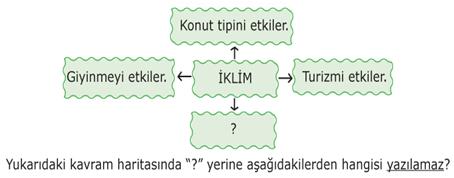   A) Hayvancılığı etkiler  B) Tarım ürünlerini etkiler  C) Yer altı kaynaklarını etkiler  D) Bitki Örtüsünü etkiler 10- Toprağın tarım yapılan üst tabakasının su veya rüzgâr etkisi ile aşınıp taşınmasına ne denir?A) Deprem   		B) Heyelan   C) Erozyon   		D) Çığ11- Aşağıdakilerden rol - sorumluluk eşleştirmelerinden hangisi doğrudur?A)Hakim  -  Trafik kontrolü yapmakB)Polis   -  Suçluları yakalamakC)Doktor – Ambulans kullanmakD)Öğretmen – Okulun giderlerini hesaplamak12- Pamuk, yaz sıcaklığının yüksek olduğu yerlerde yetiştirilirken, turunçgiller kış sıcaklıkların yüksek olduğu yerlerde yetiştirilir.Buna göre yetiştirilen ürünlerle aşağıdakilerden hangisi arasında ilişki vardır?A) İklim         		B) Yer şekilleriC) Bitki örtüsü     	D) İnsan sayısı13- Üç tarafı suyla çevrili olan kara parçası aşağıdakilerden hangisiyle adlandırılır?A) Ada  	B) Yarım ada   C)Burun  	D) Boğaz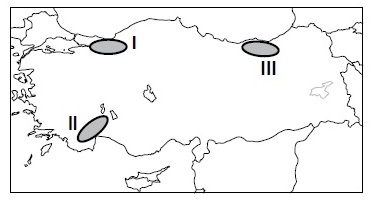 14- Haritada numaralandırılarak verilen alanlarla burada görülen afetler, aşağıdakilerden hangisinde doğru olarak eşleştirilmiştir?I.		    II.		        III.A) Orman yangını 	Deprem 	      HeyelanB) Orman Yangını 	Heyelan 	      DepremC) Deprem 		Orman Yangını      Heyelan D) Heyelan 		Orman Yangını      Deprem15- Aşağıdakilerden hangisi bir yönüyle diğerlerinden farklıdır?A) Pamukkale	B) YedigöllerC) Sümela manastırı	D) Peri bacaları16-Aşağıdaki sorular “DOĞRU-YANLIŞ” sorularıdır. Verilen önerme doğru ise parantez içine ( D ) yanlış ise ( Y ) yazınız.a) (     ) Coğrafi özellikler açısından İç Anadolu Bölgesi buğday yetiştirmeye elverişli bölgedir.b) (     ) Doğu Anadolu Bölgesi’nde hayvancılık önemli geçim kaynağıdır.c) (     ) Ülkemizde balıkçılık faaliyetinin en fazla yapıldığı yer İç Anadolu Bölgesidir.d) (     ) İklim şartları ve ulaşım ekonomik faaliyetleri etkiler.e) (     ) Annelik ve babalık bir rol değildir.17)  Aşağıdaki sorular “BOŞLUK DOLDURMA” sorularıdır. Boş bırakılan yere uygun olan sözcükleri, kavramları yazınız.a) Ülkemizde....................tane coğrafi bölge vardır.b) Önemli turizm merkezlerimizden olan Balıklı göl…………………………………….. şehrimizde bulunur.c) Tarım ve hayvancılık ……………………… türüdür.d) Çay üretimiyle Türkiye’de önemli bir yere sahip ilimiz…………………………………dir.e) İç Anadolu, Doğu Anadolu ve Güneydoğu Anadolu bölgelerimizde görülen iklim ………………………………...…dir.ADI          :----/---- EĞİTİM-ÖĞRETİM YILI…. ORTAOKULUSOSYAL BİLGİLER 5.SINIF 2. DÖNEM 1. SINAVNotSOYADI  :----/---- EĞİTİM-ÖĞRETİM YILI…. ORTAOKULUSOSYAL BİLGİLER 5.SINIF 2. DÖNEM 1. SINAVNotSINIFI     : 5               NO:----/---- EĞİTİM-ÖĞRETİM YILI…. ORTAOKULUSOSYAL BİLGİLER 5.SINIF 2. DÖNEM 1. SINAVNotKarasal iklim / yedi / Şanlı Urfa / ekonomik faaliyet / Rize 18)Aşağıda gördüğünüz haritadaki bölgelere  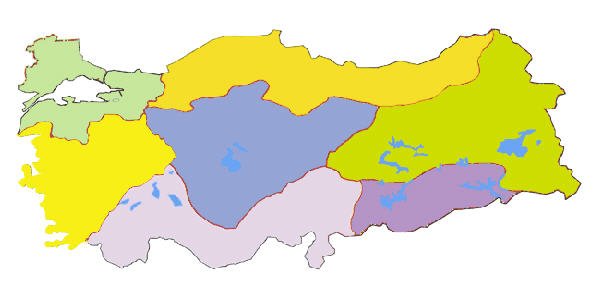 isimlerini yazınız. 1………………………2……………………...3……………………..4…………………….              5….………………….       6. ….………………….       7. ….…………. ……….      